CURRICULUM VITAEANSAR 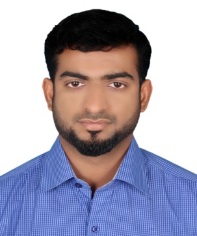 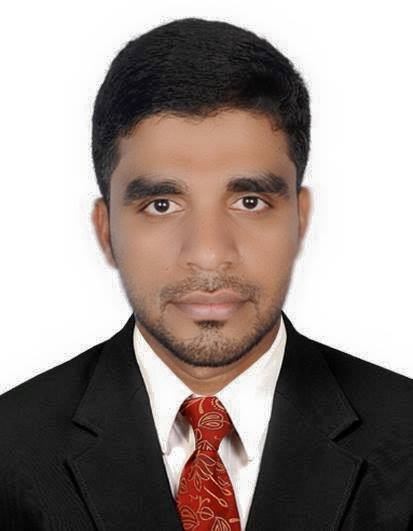 Ansar.361646@2freemail.com   Personal ProfileD.O.B: 11-05-1988Gender: MaleMarital Status: MarriedNationality: IndianReligion:Islam Interest and HobbiesReading Writing Traveling Organizing Languages KnownEnglishSpeakingWritingReadingArabicSpeakingWritingReadingMalayalam SpeakingWriting ReadingHindiSpeakingReadingObjectiveSeeking an objective for professional growth and increasing responsibility as a professional in an organization where team spirit and personal skills are recognized and rewarded.Working ExperienceOrganization            :  Darul Huda English SchoolDesignation              :  English Language TeacherPeriod                        :  Nov2011-March2015Place                           :  Nadapuram, Kerala-------------------------------------------------------------------------------------------Organization            :  Darul Huda Arts And Science College                                                                  (Affliated to University of Calicut)Designation              :  NSS Programme OfficerPeriod                        :  2013-2015Place                           : Nadapuram, Kerala, India-------------------------------------------------------------------------------------------Organization            :  Adnoc distributionDesignation              :   Sales attendant Period                        :   Oct- 2015 –Jun2016 Place                           :  Abudhabi, U AEANSAR Ansar.361646@2freemail.com   Personal ProfileD.O.B: 11-05-1988Gender: MaleMarital Status: MarriedNationality: IndianReligion:Islam Interest and HobbiesReading Writing Traveling Organizing Languages KnownEnglishSpeakingWritingReadingArabicSpeakingWritingReadingMalayalam SpeakingWriting ReadingHindiSpeakingReadingOrganization            :  Darul Huda Arts & Science CollegeDesignation              :  Facilitator in Language And LiteraturePeriod                        :  August 2016 –March 2017Place                           :  Nadapuram, Kerala.Academic RecordMA English( language and literature)- 2013Kerala State Eligibility Test  Passed - 2013B.Ed. in English language-Calicut University -2011Bachelor of Arts(BA English, Language and Literature) -2010DCA, Diploma in computer application.ANSAR Ansar.361646@2freemail.com   Personal ProfileD.O.B: 11-05-1988Gender: MaleMarital Status: MarriedNationality: IndianReligion:Islam Interest and HobbiesReading Writing Traveling Organizing Languages KnownEnglishSpeakingWritingReadingArabicSpeakingWritingReadingMalayalam SpeakingWriting ReadingHindiSpeakingReadingAchievementsWorked as NSS (National service scheme) Programme OfficerWas able to create and organize departments within the institution for smooth and efficient functioning.Guided different department heads with issues related to their departments.Kerala State Eligibility Test in English language was passedTrained the subordinates in relation management.Determined and recommended public relations practices necessary to establish a positive relationship and promote a high level of morale and motivation.Monitored and advised supervisors in the progressive discipline system of the institution.Reviewed public appeals through the institution complaint procedureSynopsisAdopt any circumstance, flexible to learn new things, Good Interpersonal skills.Self-motivated, energetic & optimistic person who works as a heart of a teamExcellent in Writing & Oral Communication, Inter Personal, and problem solving skills with the ability to work in multi-cultural environment.Declaration I hereby declare that the information furnished above is true to the best of my knowledge ANSAR Ansar.361646@2freemail.com   Personal ProfileD.O.B: 11-05-1988Gender: MaleMarital Status: MarriedNationality: IndianReligion:Islam Interest and HobbiesReading Writing Traveling Organizing Languages KnownEnglishSpeakingWritingReadingArabicSpeakingWritingReadingMalayalam SpeakingWriting ReadingHindiSpeakingReading